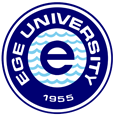       …../…./…….ERASMUS+ STAFF MOBILITY FOR TRAINING (STT)Invitation LetterWe are pleased to invite     ………….. (ad soyad)   from Ege Universityto participate in Erasmus+ STA(STAFF MOBILITY FOR TRAINING) at……………………..(karşı kurum adı), …………. (ülke adı)from ……/……/……. to ……/……/……..within the framework of Erasmus+ Staff Mobility  for Training (STT).
The subject of the training is……………………..(eğitimin konusu mutlaka kabul mektubunda olmalıdır).	           Name-Surname(Karşı                                  Kurum Yetkilisi)Signature                                       Stamp (karşı okul  Mühürü mutlaka olmalıdır)